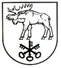 DZŪKIJOS KAIMO PLĖTROS PARTNERIŲ ASOCIACIJOS(DZŪKIJOS VVG)VALDYBOS POSĖDŽIO DARBOTVARKĖValdybos posėdžio data:  2017 m. sausio  31 d. 15.00 val.Vieta: Lazdijų rajono savivaldybės administracijos posėdžių salė ( Vilniaus g. 1, Lazdijai).Posėdžio darbotvarkė:1. Dėl  Lazdijų rajono kaimo plėtros strategijos 2016-2023 metams  metinės ataskaitos tvirtinimo.2. Dėl  Vietos projektų finansavimo sąlygų aprašų rengimo.3. Einamieji klausimai. 